Профилактика микроспории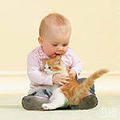 Микроспория – грибковое заболевание, при котором поражаются кожа или волосы.Микроспория является самой распространенной грибковой инфекцией, не считая грибка стоп. Заболевание встречается повсеместно. Микроспория очень заразна. Чаще болеют дети.Основной источник заболевания – кошки (обычно котята), реже собаки. Заражение микроспорией происходит при непосредственном контакте с больным животным или предметами, инфицированными шерстью или чешуйками. Почва также является фактором передачи инфекции, так как в ней гриб сохраняет жизнеспособность в течение 1–3 месяцев.Проявления микроспории у животных характеризуются участками облысения на морде, наружных поверхностях ушных раковин, а также на передних, реже задних, лапах. Зачастую внешне здоровые кошки могут быть носителями гриба.У людей выделяют микроспорию гладкой кожи и микроспорию волосистой части головы. На гладкой коже появляется возвышающееся над кожей пятно с четкими границами и бледно-розовой шелушащейся центральной частью. Зудящие очаги до 3 см в диаметре располагаются чаще на коже лица, шеи, предплечий и плеч. На волосистой части головы обычно присутствуют 1–2 крупных очага величиной до 5 см с округлыми четкими границами. Волосы здесь обламываются, оставшиеся пеньки выглядят как бы подстриженными (отсюда название “стригущий лишай”), они тусклые, покрыты чехликом серовато-белого цвета.При обнаружении таких очагов необходимо срочно обратиться к врачу-дерматологу для своевременного обследования и лечения!Профилактика микроспории заключается в своевременном выявлении, изоляции и лечении больных микроспорией. В детских и лечебных учреждениях с этой целью проводятся периодические медицинские осмотры. Каждый для себя должен исключить любые контакты с бродячими животными. Домашних питомцев необходимо регистрировать в своем ЖЭУ, а также регулярно приводить на прием к ветеринарному врачу. Тогда, если животное заболело, его вовремя вылечат, и оно не станет источником заразной болезни для любящих хозяев. Также с профилактической целью можно питомца вакцинировать. Кроме того, необходимо соблюдать чистоту жилища и личную гигиену.